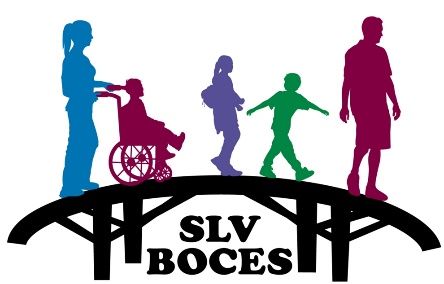 San Luis Valley BOCES ESSER III Funding PlanThe San Luis Valley BOCES (BOCES) received notification of its ESSER III state set aside allocation of supplemental funds in the spring of 2022. The total allocation is $162,864.57 ($121,351.73 for any allowable activity & $41,512.84 to provide supports/services to SpEd students). Of this funding, it’s being required that a minimum of 20% of these allocated funds be used for interventions to address the academic impact of lost instructional time. The funds must be spent by 09/30/24. The BOCES does not enroll students, but supports students that are identified with special needs and are enrolled in one of the 14-member school districts. The BOCES plan for the use of ESSER III funds is outlined below. In order to determine the best use of these funds, staff made a diligent effort to participate in ESEA office hours, attend trainings and to review guidance in order to properly budget for ESSER III funds.  Please note that the budgeted amounts are approximate and may change; therefore, prompting a Post Award Revision (PAR).Any Allowable ActivityCleaning Services (July 2022 – June 2023)$8,320Personal Protective Equipment$450Zoom Room Renewal in March 2023$1,400IXL Service Site License Upgrade$2,800Extended School Year - June/July 2023 (20% Set-Aside)          Salary/Benefits          Supplies$20,000$5,000Compensatory Services - 22/23 School Year          Salary/Benefits$10,000Speech Camp Sal/Ben June 2022 (Split with ESSER II)$3,333.03iPads$3,500Assistive Technology Devices$29,281.53New Sensory Classroom$7,500Reading Curriculums $10,000Professional Development$8,236.17Indirect Cost$11,531Provides Supports/Services to SpEd StudentsSchool Psych Assessments$5,000Speech Assessments$5,000Sensory Materials$15,568.84Touch Math Curriculum (20% Set-Aside)$12,000Indirect Cost$3,944Grand Total$162,864.57